 STEM Science NotebookDiversity of LifeInvestigation 4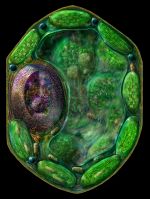 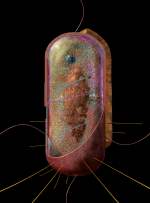 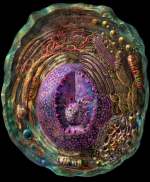 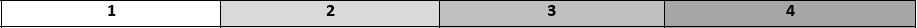 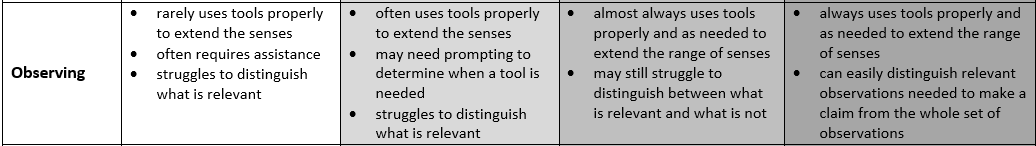 7th/8th Grade STEM Notebook Rating ScaleCCSS.ELA-LITERACY.W.7.1 and CCSS.ELA-LITERACY.W.8.1“Write arguments to support claims with clear reasons and relevant evidence.”Student self-reflection:Date _______________ My personal rating is a _______ because __________________________________________________________________________________________________________________________________________________________________________________________________________________.My goal for improvement is ___________________________________________________________________________________________________________________________________________.Teacher Comments:   BIG QUESTION: How do the characteristics of cells contribute to an understanding of all life on Earth?  BIG QUESTION: How do the characteristics of cells contribute to an understanding of all life on Earth?Focus Question: What are humans made of?Focus Question: What are humans made of?Prediction:I think this because…Prediction:I think this because…Plan:Plan:Prepare a __________ scrapingPut a drop of methylene blue dye in the center of a slide.Use the broader end of a clean flat toothpick to scrape the _________________________. Make five or six gentle scrapes.Use the scraping end of the toothpick to stir the drop of methylene blue for 1 minute.Dilute the drop of methylene blue with 4 drops of water. Stir again.Place a coverslip on the slide. Use blotter paper to absorb the liquid from the edge of the coverslip.View the slide at different powers. Adjust intensity of the light.Record observationsDraw and describe what you see at 400x.QuestionsWhat is the ____________________________ made of?What do you think other parts of your body are made of?Clean UpWash off your own slide and coverslip and properly dispose of your toothpick.Prepare a __________ scrapingPut a drop of methylene blue dye in the center of a slide.Use the broader end of a clean flat toothpick to scrape the _________________________. Make five or six gentle scrapes.Use the scraping end of the toothpick to stir the drop of methylene blue for 1 minute.Dilute the drop of methylene blue with 4 drops of water. Stir again.Place a coverslip on the slide. Use blotter paper to absorb the liquid from the edge of the coverslip.View the slide at different powers. Adjust intensity of the light.Record observationsDraw and describe what you see at 400x.QuestionsWhat is the ____________________________ made of?What do you think other parts of your body are made of?Clean UpWash off your own slide and coverslip and properly dispose of your toothpick.Compare/ContrastCompare/Contrast______________________________SimilaritiesSimilaritiesDraw a Conclusion Draw a Conclusion Respond to the following statement:All life is aquatic.Reflect upon what you have learned so far by answering the questions below.Do you agree with this statement?  Why or why not?How do you think this applies to humans?______________________________________________________________________________________________________________________________________________________________________________________________________________________________________________________________________________________________________________________________________________________________________________________________________________________________________________________________________________________________________________________________________________________________________________________________________________________________________________________Respond to the following statement:All life is aquatic.Reflect upon what you have learned so far by answering the questions below.Do you agree with this statement?  Why or why not?How do you think this applies to humans?______________________________________________________________________________________________________________________________________________________________________________________________________________________________________________________________________________________________________________________________________________________________________________________________________________________________________________________________________________________________________________________________________________________________________________________________________________________________________________________A Busy FactoryA Busy FactoryWhat defines a factory?What features are essential for the factory to run successfully?What defines a factory?What features are essential for the factory to run successfully?Focus Question: What are the cellular structures that define cells?Focus Question: What are the cellular structures that define cells?I think…I think…What I Know About Cells:What I Know About Cells:OrganellesThe graphic organizer below contrasts the characteristics of living things from Investigation 1 with cellular structures.  Choose which life characteristic can be attributed to a given organelle and indicate which “cell type” may contain the organelle.Characteristics of Life:  * = click on to view expanded animation in multi-mediaWhat I Notice:OrganellesThe graphic organizer below contrasts the characteristics of living things from Investigation 1 with cellular structures.  Choose which life characteristic can be attributed to a given organelle and indicate which “cell type” may contain the organelle.Characteristics of Life:  * = click on to view expanded animation in multi-mediaWhat I Notice: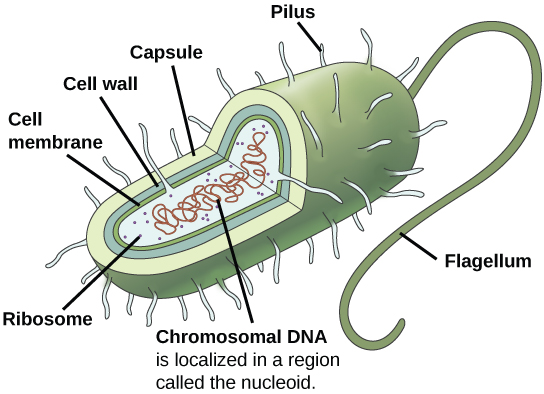 Type of Cell: __________________________Evidence: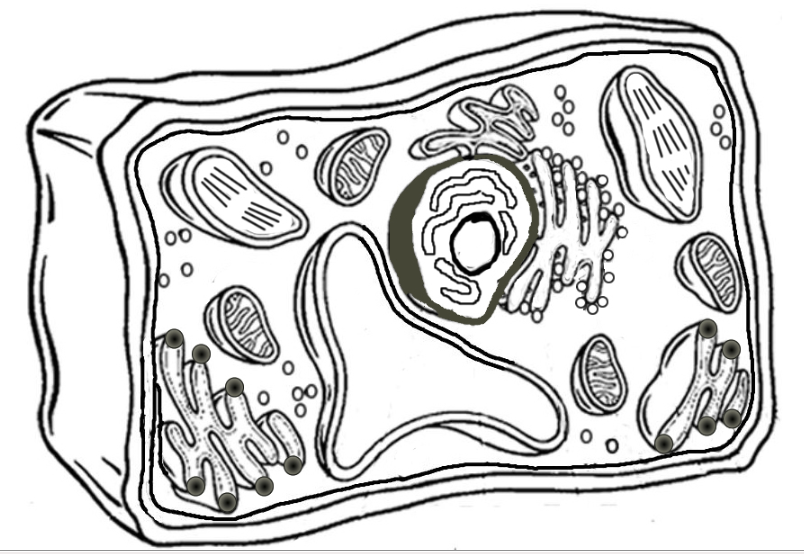 Type of Cell: __________________________Evidence: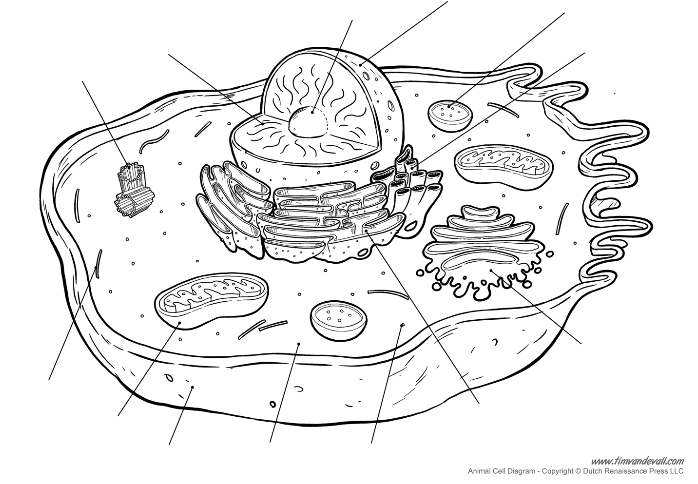 Type of Cell: __________________________Evidence:Compare/ContrastWhat I Notice:Explanation:___________________________________________________________________________________________________________________________________________________________________________________________________________________________________________________________________________________________________________________________________________________________________________________________________________________________________________________________________________________________________________________________________________________________________________________________________________________________________Make a ClaimREADING: THE CELL: The Basic Unit of Life  (pp. 27-30)Before the reading, check the box that indicates your belief about the statement.  Do you agree or disagree with the statement?  While you read; or, after the reading, mark the second box that indicates your belief and add supporting evidence directly from the text as to why you believe that.READING: THE CELL: The Basic Unit of Life  (pp. 27-30)Before the reading, check the box that indicates your belief about the statement.  Do you agree or disagree with the statement?  While you read; or, after the reading, mark the second box that indicates your belief and add supporting evidence directly from the text as to why you believe that.READING: THE CELL: The Basic Unit of Life  (pp. 27-30)Before the reading, check the box that indicates your belief about the statement.  Do you agree or disagree with the statement?  While you read; or, after the reading, mark the second box that indicates your belief and add supporting evidence directly from the text as to why you believe that.Focus Question: How does the organization of cells result in more advanced organisms?  Focus Question: How does the organization of cells result in more advanced organisms?  Focus Question: How does the organization of cells result in more advanced organisms?  TOPIC:Key Points                           DetailsTOPIC:Key Points                           DetailsTOPIC:Key Points                           Details______________________________________________________________________________________________________________________________________________________________________________________________________________________________________________________________________________________________________________________________________________________________________________________________________________________________________________________________________________________________________________________________________________________________________________________________________________________________________________________________________________________________________________________________________________________________________________________________________________________________________________________________________________________________________________________________________________________________________________________________________________________________________________________________________________________________________________________________________________________________________________________________________________________________________________________________________________________________________________________________________________________________________________________________________________________________________________________________________________________________________________________________________________________________________________________________________________________________________________________________________________________________________________________________________________________________________________________________________________________________________________________________________________________________________________________________________________________________________________________________________________________________________________________________________________________________________________________________________________________________________________________________________________________________________________________________________________________________________________________________________________________________________________________________________________________________________________________________________________________________________________________________________________________________________________________________________________________________________________________________________________________________________________________________________________________________________________________________________________________________________________________________________________________________________________________________________________________________________________________________________________________________________________________________________________________________________________________________________________________________________________________________________________________________________________________________________________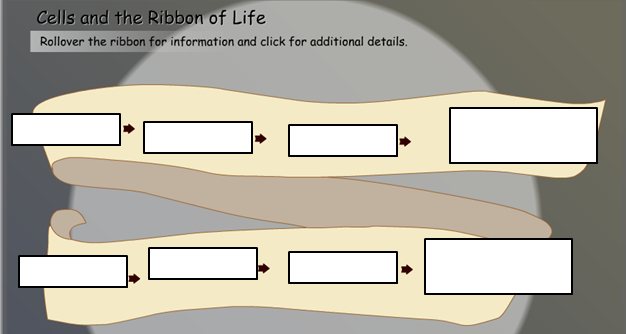 TopicKey IdeasKey IdeasMake a ClaimMake a ClaimMake a ClaimExplanation:____________________________________________________________________________________________________________________________________________________________________________________________________________________________________________________________________________________________________________________________________________________________________________________________________________________________________________________________________________________________________________________________________________________________________________________________Explanation:____________________________________________________________________________________________________________________________________________________________________________________________________________________________________________________________________________________________________________________________________________________________________________________________________________________________________________________________________________________________________________________________________________________________________________________________Explanation:____________________________________________________________________________________________________________________________________________________________________________________________________________________________________________________________________________________________________________________________________________________________________________________________________________________________________________________________________________________________________________________________________________________________________________________________Word BankWord BankWord Bank_________________________________________________________________________________________________________________________________________________________________________________________________________________________________________________________________________________________________________________________________________________________________________________________________________________________________________________________________________________________________________________________________________________________________________________________________________________________________________________________________________________________________________________________________________________________________________________________________________________________________________________________________________________________________________________________________________________________________________________________________________________________________________________________________________________________________________________________________________________________________________________________________________________________________________________________________________________________________________________________________________________________________________________________________________________________________________________________________________________________________________________________________________________________________________________________________________________________________________________________________________________________________________________Additional Content__________________________________________________________________________________________________________________________________________________________________________________________________________________________________________________________________________________________________________________________________________________________________________________________________________________________________________________________________________________________________________________________________________________________________Additional Content__________________________________________________________________________________________________________________________________________________________________________________________________________________________________________________________________________________________________________________________________________________________________________________________________________________________________________________________________________________________________________________________________________________________________Additional Content__________________________________________________________________________________________________________________________________________________________________________________________________________________________________________________________________________________________________________________________________________________________________________________________________________________________________________________________________________________________________________________________________________________________________RatingDescription4I can write arguments supported with clear, logical reasons and relevant evidence that creates cohesion and clarifies relationships among claims, reasons, and evidence.3I can write arguments to support claims with clear reasons and relevant evidence.2I can write arguments that partially support claims with reasons and evidence.1I can introduce a claim(s) but am unable to support them with reasons and evidence.